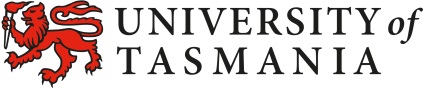 SOP/SWMS Review ChecklistPart 1 –DetailsPart 1 –DetailsPart 1 –DetailsPart 1 –DetailsPart 1 –DetailsPart 1 –DetailsPart 1 –DetailsProject name:Project name:Project name:Company name:Company name:Company name:SOP / SWMS Title(s):SOP / SWMS Title(s):SOP / SWMS Title(s):Revision Number:Revision Number:Revision Number:Part 2 –RequirementsPart 2 –RequirementsPart 2 –RequirementsPart 2 –RequirementsPart 2 –RequirementsPart 2 –RequirementsPart 2 –RequirementsDoes your SWMS or SOP include:Does your SWMS or SOP include:Does your SWMS or SOP include:Does your SWMS or SOP include:Does your SWMS or SOP include:Does your SWMS or SOP include:Y/N/NAOrganisations name and dateOrganisations name and dateOrganisations name and dateOrganisations name and dateOrganisations name and dateStep-by-step sequence of undertaking the activity/workStep-by-step sequence of undertaking the activity/workStep-by-step sequence of undertaking the activity/workStep-by-step sequence of undertaking the activity/workStep-by-step sequence of undertaking the activity/workIdentification of the hazards associated with each stepIdentification of the hazards associated with each stepIdentification of the hazards associated with each stepIdentification of the hazards associated with each stepIdentification of the hazards associated with each stepIdentification of potential risks associated with each hazardIdentification of potential risks associated with each hazardIdentification of potential risks associated with each hazardIdentification of potential risks associated with each hazardIdentification of potential risks associated with each hazardRisk assessment of each risk identified using a risk rating matrix.Risk assessment of each risk identified using a risk rating matrix.Risk assessment of each risk identified using a risk rating matrix.Risk assessment of each risk identified using a risk rating matrix.Risk assessment of each risk identified using a risk rating matrix.Identification of control measures for each risk using the hierarchy of controlsIdentification of control measures for each risk using the hierarchy of controlsIdentification of control measures for each risk using the hierarchy of controlsIdentification of control measures for each risk using the hierarchy of controlsIdentification of control measures for each risk using the hierarchy of controlsNames/positions of personnel responsible for each control measureNames/positions of personnel responsible for each control measureNames/positions of personnel responsible for each control measureNames/positions of personnel responsible for each control measureNames/positions of personnel responsible for each control measureAny pre-starts requirements (e.g. permits) required for the activity/work.Any pre-starts requirements (e.g. permits) required for the activity/work.Any pre-starts requirements (e.g. permits) required for the activity/work.Any pre-starts requirements (e.g. permits) required for the activity/work.Any pre-starts requirements (e.g. permits) required for the activity/work.Any OHS legislation and relevant standards/codes applicable to the activity/work.Any OHS legislation and relevant standards/codes applicable to the activity/work.Any OHS legislation and relevant standards/codes applicable to the activity/work.Any OHS legislation and relevant standards/codes applicable to the activity/work.Any OHS legislation and relevant standards/codes applicable to the activity/work.Details of specific training required to undertake the activity/workDetails of specific training required to undertake the activity/workDetails of specific training required to undertake the activity/workDetails of specific training required to undertake the activity/workDetails of specific training required to undertake the activity/workDetails of any plant and equipment that will be required to undertake the activity/work.Details of any plant and equipment that will be required to undertake the activity/work.Details of any plant and equipment that will be required to undertake the activity/work.Details of any plant and equipment that will be required to undertake the activity/work.Details of any plant and equipment that will be required to undertake the activity/work.List of required Personnel Protective Equipment (PPE).List of required Personnel Protective Equipment (PPE).List of required Personnel Protective Equipment (PPE).List of required Personnel Protective Equipment (PPE).List of required Personnel Protective Equipment (PPE).Names of workers consulted and involved in the development of the SOP / SWMS.Names of workers consulted and involved in the development of the SOP / SWMS.Names of workers consulted and involved in the development of the SOP / SWMS.Names of workers consulted and involved in the development of the SOP / SWMS.Names of workers consulted and involved in the development of the SOP / SWMS.Name of senior manager who has approved the SOP / SWMSName of senior manager who has approved the SOP / SWMSName of senior manager who has approved the SOP / SWMSName of senior manager who has approved the SOP / SWMSName of senior manager who has approved the SOP / SWMSVerification that workers have been inducted into the SOP / SWMS and understand the contentVerification that workers have been inducted into the SOP / SWMS and understand the contentVerification that workers have been inducted into the SOP / SWMS and understand the contentVerification that workers have been inducted into the SOP / SWMS and understand the contentVerification that workers have been inducted into the SOP / SWMS and understand the contentPart 3 – Comment on 'No' responses – how is the risk managed?Part 3 – Comment on 'No' responses – how is the risk managed?Part 3 – Comment on 'No' responses – how is the risk managed?Part 3 – Comment on 'No' responses – how is the risk managed?Part 3 – Comment on 'No' responses – how is the risk managed?Part 3 – Comment on 'No' responses – how is the risk managed?Part 3 – Comment on 'No' responses – how is the risk managed?Part 4 – Submission of SOP / SWMSPart 4 – Submission of SOP / SWMSPart 4 – Submission of SOP / SWMSPart 4 – Submission of SOP / SWMSPart 4 – Submission of SOP / SWMSPart 4 – Submission of SOP / SWMSPart 4 – Submission of SOP / SWMSContractor Representative:I certify that the information provided in this checklist is true and accurate:Contractor Representative:I certify that the information provided in this checklist is true and accurate:Contractor Representative:I certify that the information provided in this checklist is true and accurate:Contractor Representative:I certify that the information provided in this checklist is true and accurate:Contractor Representative:I certify that the information provided in this checklist is true and accurate:Contractor Representative:I certify that the information provided in this checklist is true and accurate:Contractor Representative:I certify that the information provided in this checklist is true and accurate:Name:Name:Role:Signature:Signature:Date:Contract Manager (person engaging contractor):I have reviewed this checklist and confirm it has been completed by the contractor and the checklist indicates no non-compliances or where there are non-compliances these have been addressed by the contractor:Contract Manager (person engaging contractor):I have reviewed this checklist and confirm it has been completed by the contractor and the checklist indicates no non-compliances or where there are non-compliances these have been addressed by the contractor:Contract Manager (person engaging contractor):I have reviewed this checklist and confirm it has been completed by the contractor and the checklist indicates no non-compliances or where there are non-compliances these have been addressed by the contractor:Contract Manager (person engaging contractor):I have reviewed this checklist and confirm it has been completed by the contractor and the checklist indicates no non-compliances or where there are non-compliances these have been addressed by the contractor:Contract Manager (person engaging contractor):I have reviewed this checklist and confirm it has been completed by the contractor and the checklist indicates no non-compliances or where there are non-compliances these have been addressed by the contractor:Contract Manager (person engaging contractor):I have reviewed this checklist and confirm it has been completed by the contractor and the checklist indicates no non-compliances or where there are non-compliances these have been addressed by the contractor:Contract Manager (person engaging contractor):I have reviewed this checklist and confirm it has been completed by the contractor and the checklist indicates no non-compliances or where there are non-compliances these have been addressed by the contractor:Name:Name:Role:Signature:Signature:Date: